        學年度社會科學院教師評鑑自評說明表       108.11.15院教評會議修正通過                                                  109.11.13院教評會議修正通過備註(一)以上所填均屬事實，並符合學術倫理規範，如有不實或疏失願負完全責任。       (依1090507校評會決議加註)    (二)依1090422院務會議通過/1090507校教評會核備通過之「輔仁大學社會科學院教師研究       評鑑評分原則施行細則」修改【研究項目】部分之表格  (109.11.13修正)    (三)「輔仁大學社會科學院教師研究評鑑評分原則施行細則」之附錄: 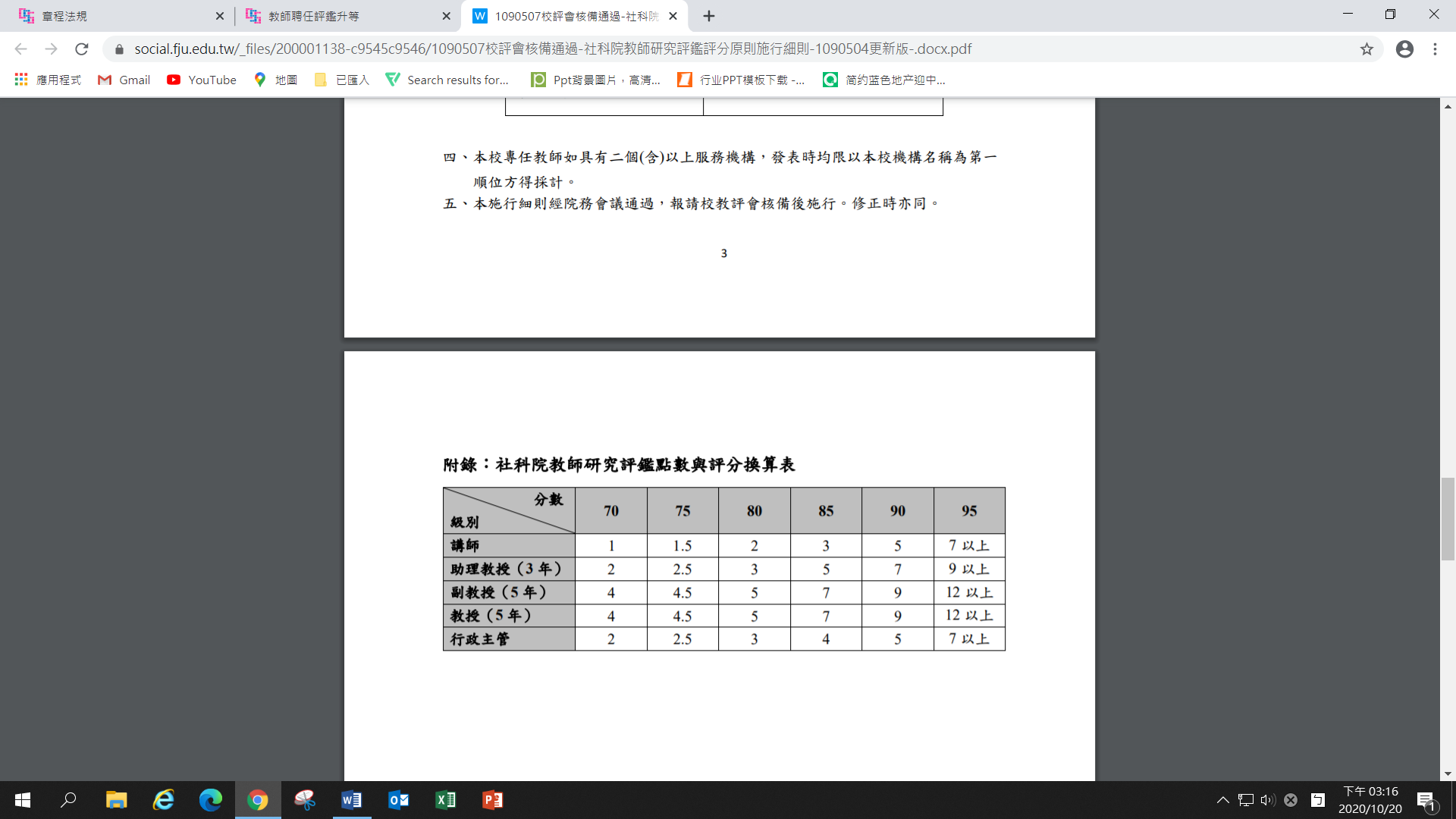 教師簽名：                        系主任：                    日  期：             姓名： 任教系所： 現職：  現職年月：民國   年   月起聘年月：民國   年   月首次評鑑     □ 上次評鑑日期年度：首次評鑑     □ 上次評鑑日期年度：97學年度起新聘助理教授，是否符合本院教師評鑑細則第二條第四項之規定？□ 符合  請上傳受評期間年度（3年）之科技部網頁計畫申請清單或但書條件之相關證明。□ 未符合   說明：備註：「輔仁大學社會科學院教師評鑑細則」第二條之第四項：「本院自97學年度起的新聘助理教授，必須於每年向科技部申請研究計畫，直至升等為副教授止。未能提出申請者，則視為評鑑不通過。但有其他特殊教學研究成果，並經主管會議認可;或本條第二、三項所列情事無法正常從事教學研究並簽請院長同意者，不在此限。」97學年度起新聘助理教授，是否符合本院教師評鑑細則第二條第四項之規定？□ 符合  請上傳受評期間年度（3年）之科技部網頁計畫申請清單或但書條件之相關證明。□ 未符合   說明：備註：「輔仁大學社會科學院教師評鑑細則」第二條之第四項：「本院自97學年度起的新聘助理教授，必須於每年向科技部申請研究計畫，直至升等為副教授止。未能提出申請者，則視為評鑑不通過。但有其他特殊教學研究成果，並經主管會議認可;或本條第二、三項所列情事無法正常從事教學研究並簽請院長同意者，不在此限。」97學年度起新聘助理教授，是否符合本院教師評鑑細則第二條第四項之規定？□ 符合  請上傳受評期間年度（3年）之科技部網頁計畫申請清單或但書條件之相關證明。□ 未符合   說明：備註：「輔仁大學社會科學院教師評鑑細則」第二條之第四項：「本院自97學年度起的新聘助理教授，必須於每年向科技部申請研究計畫，直至升等為副教授止。未能提出申請者，則視為評鑑不通過。但有其他特殊教學研究成果，並經主管會議認可;或本條第二、三項所列情事無法正常從事教學研究並簽請院長同意者，不在此限。」項目考     核     內     容    具 體 事 實（請條列）    具 體 事 實（請條列）教學（一）教學計畫與教材準備。教學（二）教學評量結果。教學（三）授課、缺調課、補課及送交成績之情形。教學（四）教學得獎紀錄教學（五）其他教學成果。研究類別成果明細點數研究類別點數計算請參考 1090422院務會議通過/1090507校教評會核備通過之「輔仁大學社會科學院教師研究評鑑評分原則施行細則點數計算請參考 1090422院務會議通過/1090507校教評會核備通過之「輔仁大學社會科學院教師研究評鑑評分原則施行細則研究（一）會議論文(每學年以列計一件為限)研究（二）期刊論文研究（三）專書著作及專書論文研究(四)公營機構委託/補助研究計畫研究(五)民營機構委託/補助研究計畫研究(六)國際合作研究案(不含大陸)研究(七)擔任國際研討會主題演講人(keynote speaker)研究(八)指導本校學生執行科技部大專學生研究計畫;擔任指導本校研究生學位論文之成果(僅認列受評期間完成之論文數)研究(九)指導本校學生參與學術專題或學術論文競賽(十)指導本校學生參與專業競賽(每學年以列計一件為限)                                   點數合計                                   點數合計輔導及服務（一）擔任校內導師、行政職務、出席會議、行政配合情形等服務表現。輔導及服務（二）擔任政府機關、學術機構或學術團體之重要職務、學術期刊編輯、籌辦學術會議、策劃或協助辦理校內外學術推廣班、隊或活動等推廣表現。輔導及服務（三）特殊輔導個案、輔導學生課業、指導或參與學生活動之情形。輔導及服務（四）其他輔導及服務成果。